O:  2018-12AN ORDINANCE OF THE TOWN OF PHILLIPSBURG, COUNTY OF WARREN, STATE OF NEW JERSEY ADOPTING SALARY GUIDE FOR THE UNCLASSIFIED EMPLOYEESBE IT ORDAINED by the Town Council of the Town of Phillipsburg, County of Warren, State of New Jersey the following salary guide attached hereto as Exhibit “A” is hereby adopted in order to establish a salary range and salaries for unclassified employees of the Town of Phillipsburg. Section Two.  Severability.  The various parts, sections and clauses of this Ordinance are hereby declared to be severable.  If any part, sentence, paragraph, section or clause is adjudged unconstitutional or invalid by a court of competent jurisdiction, the remainder off this Ordinance shall not be affected thereby.Section Three.Repealer.  Any ordinances or parts thereof in conflict with the provisions of this Ordinance are hereby repealed as to their inconsistencies only.Section Four. Effective Date.  This Ordinance shall take effect upon final passage and publication as provided by law.ATTEST:							TOWN OF PHILLIPSBURG_________________________				___________________________	VICTORIA L. KLEINER, RMC				STEPHEN R. ELLISMunicipal Clerk						MayorDATED:  July 04, 2018CERTIFICATIONI, Victoria L. Kleiner, Municipal Clerk for the Town of Phillipsburg, do hereby certify that the foregoing is a true copy of an Ordinance duly adopted by the Town Council at their June 19, 2018 meeting.							__________________________									VICTORIA L. KLEINER, RMC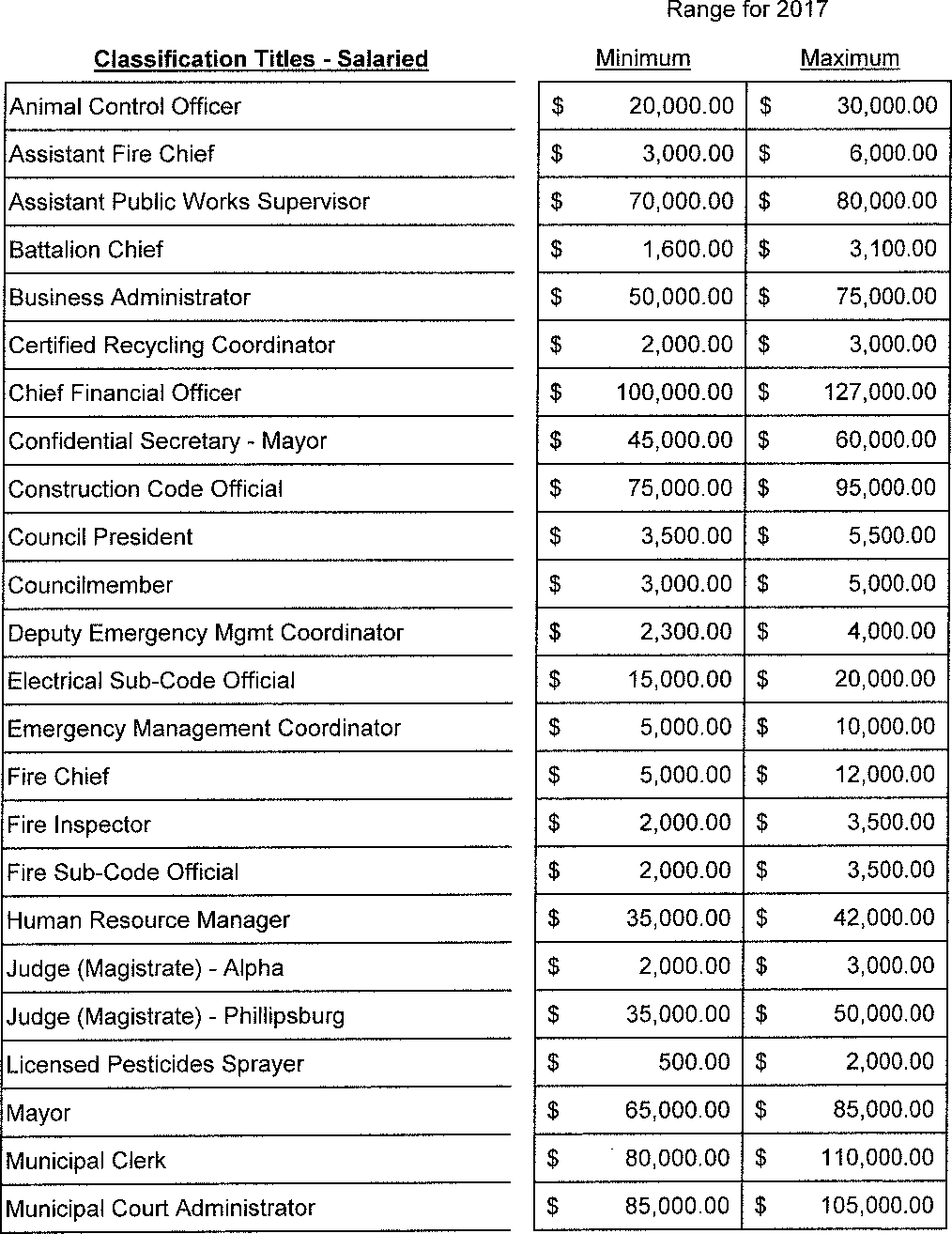 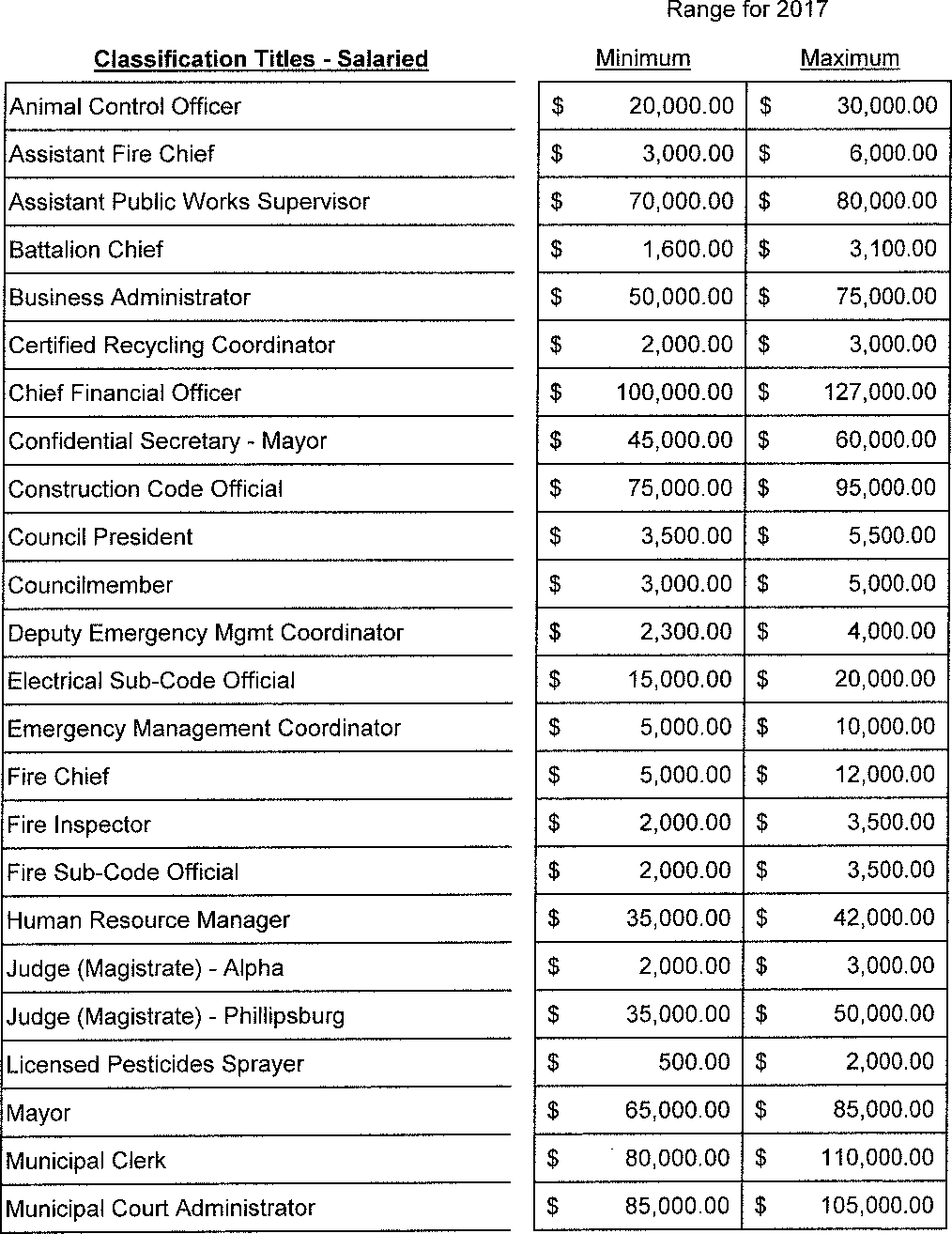 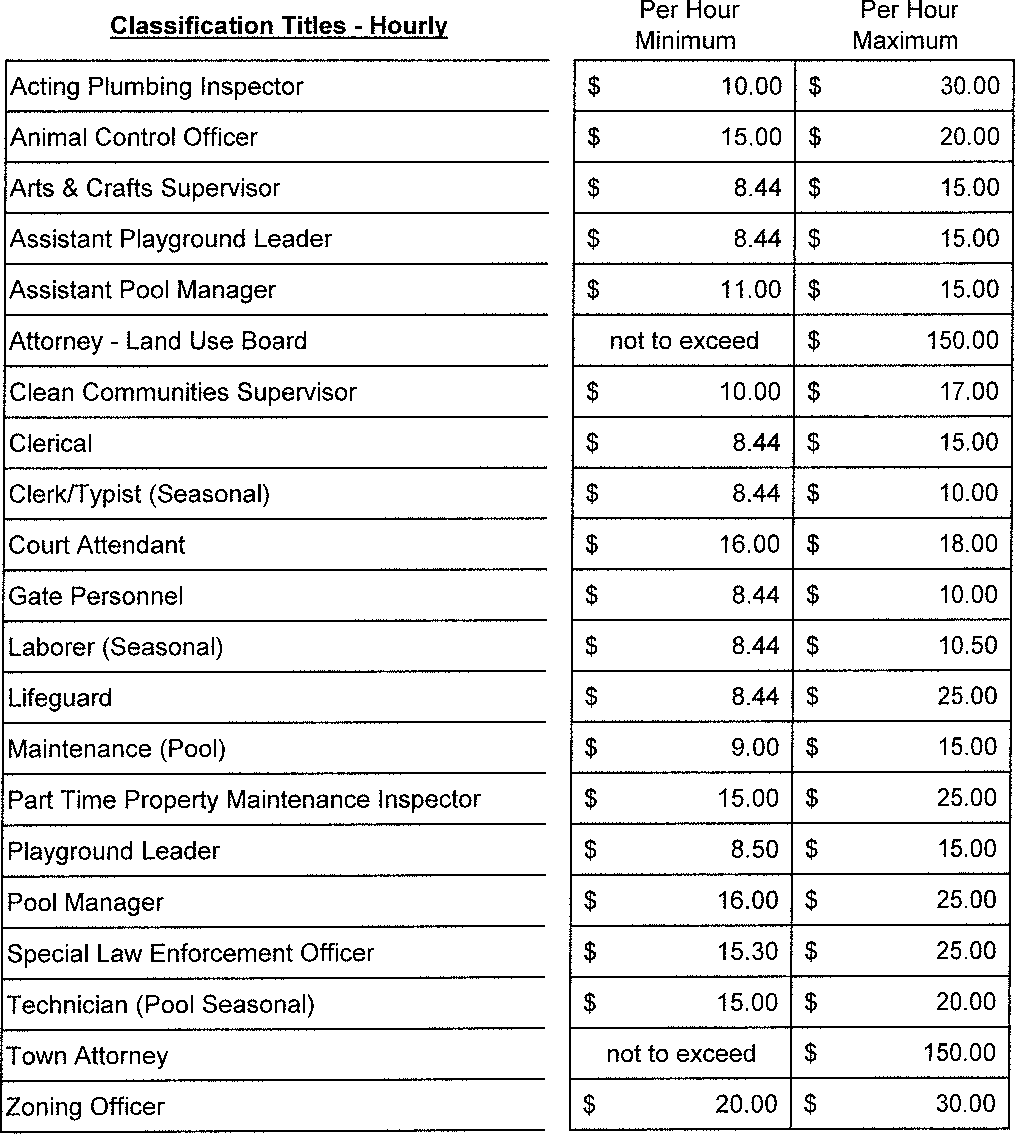 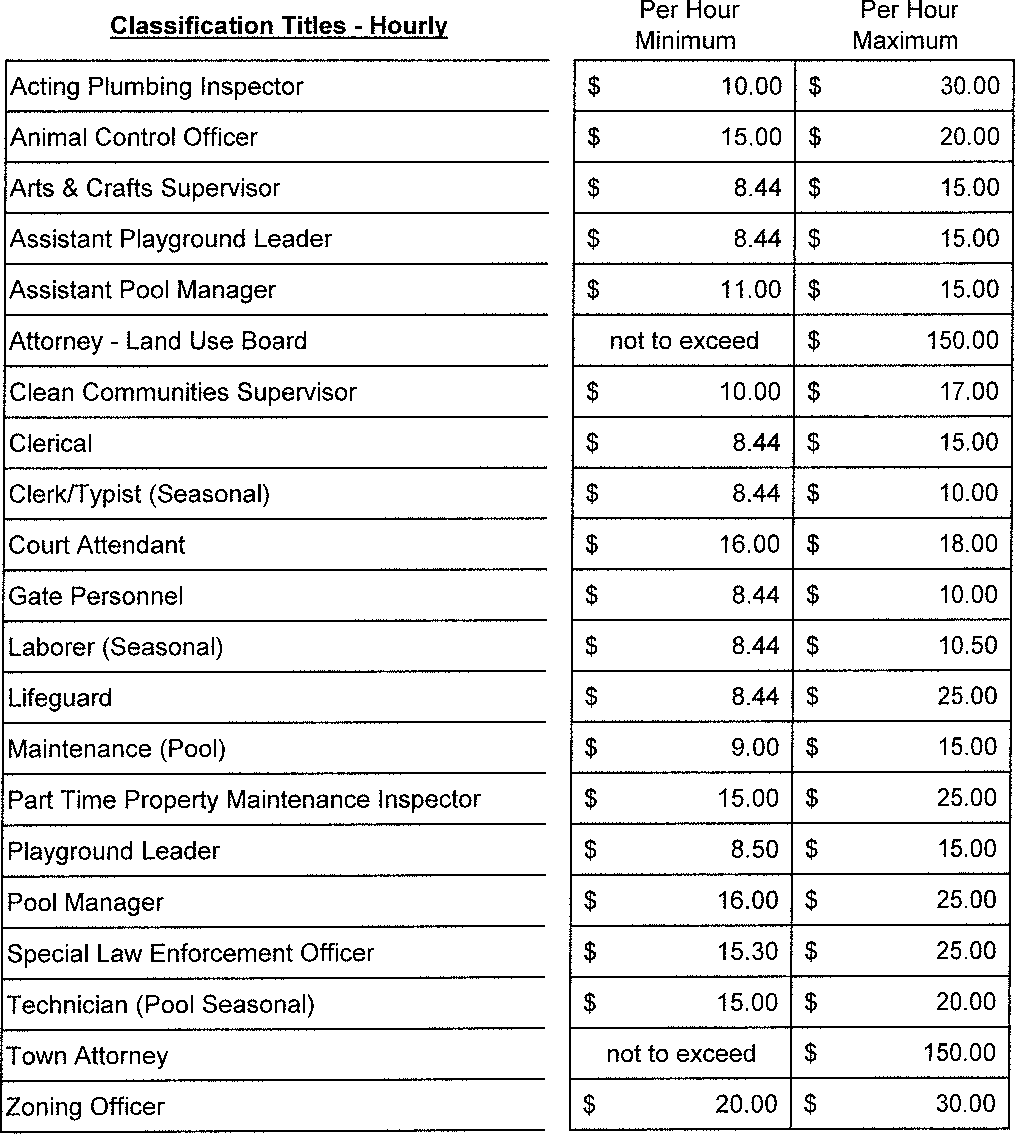 Per CallMunicipal Court AdministratorCrossing Guards (New) Per Day$	13,000.00$	25,000.00$	35,000.00$	45,000.00$	8,000.00$	13,000.00$	80,000.00$	100,000.00$	80,000.00$	100,000.00$	50,000.00$	75,000.00$	76,000.00$	96,000.00$	70,000.00$	95,000.00School Traffic Guards with sick & vacationSchool Traffic Guards no sick & vacationSchool Traffic Guards - additional crossingSchool Traffic Guards HourlySchool Traffic Guard CoordinatorSchool Traffic Guard Trainee$29.00$34.00$15.008.44 Per Hour9.25 Per Hour$11.00$10.00